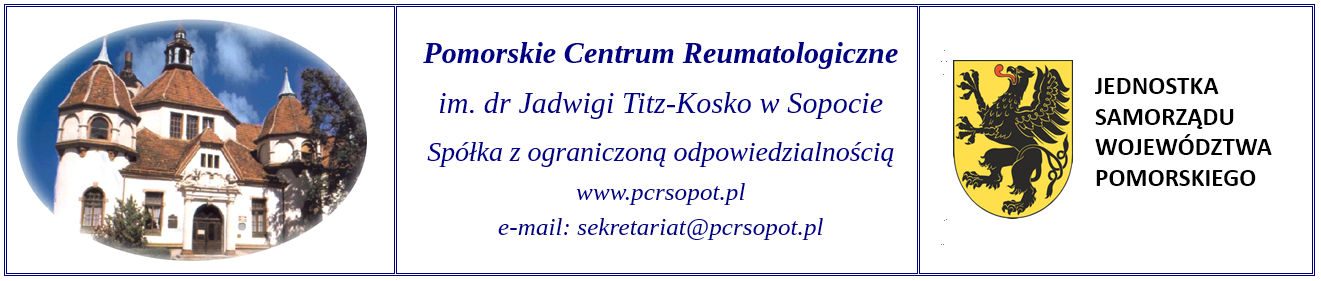 Sopot, dnia 29.11.2021 r.Sopot, dnia 29.11.2021 r.Sopot, dnia 29.11.2021 r.Znak: 14/TP/21Znak akt: DZP.KK.282.14.2021Znak: 14/TP/21Znak akt: DZP.KK.282.14.2021Znak: 14/TP/21Znak akt: DZP.KK.282.14.2021INFORMACJA O WYBORZE OFERTY NAJKORZYSTNIEJSZEJdot.: postępowania o udzielenie zamówienia publicznego prowadzonego w trybie podstawowym bez negocjacji                                      na sukcesywne dostawy implantów ortopedycznych na potrzeby Oddziału Chirurgii Urazowo-Ortopedycznej Pomorskiego Centrum Reumatologicznego im. dr J. Titz-Kosko w Sopocie Sp. z o.o. – Znak: 14/TP/21.Na podstawie art. 253 ust. 2 ustawy z dnia 11 września 2019 r. Prawo zamówień publicznych (Dz.U. z 2021 r. poz. 1129 ze zm.) zwanej dalej ustawą Pzp Zamawiający informuje, że w niniejszym postępowaniu (Znak: 14/TP/21), wybrane zostały oferty w następujących pakietach jak niżej :INFORMACJA O WYBORZE OFERTY NAJKORZYSTNIEJSZEJdot.: postępowania o udzielenie zamówienia publicznego prowadzonego w trybie podstawowym bez negocjacji                                      na sukcesywne dostawy implantów ortopedycznych na potrzeby Oddziału Chirurgii Urazowo-Ortopedycznej Pomorskiego Centrum Reumatologicznego im. dr J. Titz-Kosko w Sopocie Sp. z o.o. – Znak: 14/TP/21.Na podstawie art. 253 ust. 2 ustawy z dnia 11 września 2019 r. Prawo zamówień publicznych (Dz.U. z 2021 r. poz. 1129 ze zm.) zwanej dalej ustawą Pzp Zamawiający informuje, że w niniejszym postępowaniu (Znak: 14/TP/21), wybrane zostały oferty w następujących pakietach jak niżej :INFORMACJA O WYBORZE OFERTY NAJKORZYSTNIEJSZEJdot.: postępowania o udzielenie zamówienia publicznego prowadzonego w trybie podstawowym bez negocjacji                                      na sukcesywne dostawy implantów ortopedycznych na potrzeby Oddziału Chirurgii Urazowo-Ortopedycznej Pomorskiego Centrum Reumatologicznego im. dr J. Titz-Kosko w Sopocie Sp. z o.o. – Znak: 14/TP/21.Na podstawie art. 253 ust. 2 ustawy z dnia 11 września 2019 r. Prawo zamówień publicznych (Dz.U. z 2021 r. poz. 1129 ze zm.) zwanej dalej ustawą Pzp Zamawiający informuje, że w niniejszym postępowaniu (Znak: 14/TP/21), wybrane zostały oferty w następujących pakietach jak niżej :INFORMACJA O WYBORZE OFERTY NAJKORZYSTNIEJSZEJdot.: postępowania o udzielenie zamówienia publicznego prowadzonego w trybie podstawowym bez negocjacji                                      na sukcesywne dostawy implantów ortopedycznych na potrzeby Oddziału Chirurgii Urazowo-Ortopedycznej Pomorskiego Centrum Reumatologicznego im. dr J. Titz-Kosko w Sopocie Sp. z o.o. – Znak: 14/TP/21.Na podstawie art. 253 ust. 2 ustawy z dnia 11 września 2019 r. Prawo zamówień publicznych (Dz.U. z 2021 r. poz. 1129 ze zm.) zwanej dalej ustawą Pzp Zamawiający informuje, że w niniejszym postępowaniu (Znak: 14/TP/21), wybrane zostały oferty w następujących pakietach jak niżej :INFORMACJA O WYBORZE OFERTY NAJKORZYSTNIEJSZEJdot.: postępowania o udzielenie zamówienia publicznego prowadzonego w trybie podstawowym bez negocjacji                                      na sukcesywne dostawy implantów ortopedycznych na potrzeby Oddziału Chirurgii Urazowo-Ortopedycznej Pomorskiego Centrum Reumatologicznego im. dr J. Titz-Kosko w Sopocie Sp. z o.o. – Znak: 14/TP/21.Na podstawie art. 253 ust. 2 ustawy z dnia 11 września 2019 r. Prawo zamówień publicznych (Dz.U. z 2021 r. poz. 1129 ze zm.) zwanej dalej ustawą Pzp Zamawiający informuje, że w niniejszym postępowaniu (Znak: 14/TP/21), wybrane zostały oferty w następujących pakietach jak niżej :INFORMACJA O WYBORZE OFERTY NAJKORZYSTNIEJSZEJdot.: postępowania o udzielenie zamówienia publicznego prowadzonego w trybie podstawowym bez negocjacji                                      na sukcesywne dostawy implantów ortopedycznych na potrzeby Oddziału Chirurgii Urazowo-Ortopedycznej Pomorskiego Centrum Reumatologicznego im. dr J. Titz-Kosko w Sopocie Sp. z o.o. – Znak: 14/TP/21.Na podstawie art. 253 ust. 2 ustawy z dnia 11 września 2019 r. Prawo zamówień publicznych (Dz.U. z 2021 r. poz. 1129 ze zm.) zwanej dalej ustawą Pzp Zamawiający informuje, że w niniejszym postępowaniu (Znak: 14/TP/21), wybrane zostały oferty w następujących pakietach jak niżej :INFORMACJA O WYBORZE OFERTY NAJKORZYSTNIEJSZEJdot.: postępowania o udzielenie zamówienia publicznego prowadzonego w trybie podstawowym bez negocjacji                                      na sukcesywne dostawy implantów ortopedycznych na potrzeby Oddziału Chirurgii Urazowo-Ortopedycznej Pomorskiego Centrum Reumatologicznego im. dr J. Titz-Kosko w Sopocie Sp. z o.o. – Znak: 14/TP/21.Na podstawie art. 253 ust. 2 ustawy z dnia 11 września 2019 r. Prawo zamówień publicznych (Dz.U. z 2021 r. poz. 1129 ze zm.) zwanej dalej ustawą Pzp Zamawiający informuje, że w niniejszym postępowaniu (Znak: 14/TP/21), wybrane zostały oferty w następujących pakietach jak niżej :INFORMACJA O WYBORZE OFERTY NAJKORZYSTNIEJSZEJdot.: postępowania o udzielenie zamówienia publicznego prowadzonego w trybie podstawowym bez negocjacji                                      na sukcesywne dostawy implantów ortopedycznych na potrzeby Oddziału Chirurgii Urazowo-Ortopedycznej Pomorskiego Centrum Reumatologicznego im. dr J. Titz-Kosko w Sopocie Sp. z o.o. – Znak: 14/TP/21.Na podstawie art. 253 ust. 2 ustawy z dnia 11 września 2019 r. Prawo zamówień publicznych (Dz.U. z 2021 r. poz. 1129 ze zm.) zwanej dalej ustawą Pzp Zamawiający informuje, że w niniejszym postępowaniu (Znak: 14/TP/21), wybrane zostały oferty w następujących pakietach jak niżej :Pakiet nr 1: Oferta nr 4: ARTHREX Polska Sp. z o.o., ul. Łopuszańska 95, 02-457 WarszawaPakiet nr 2: Oferta nr 5: MEDGAL Sp. z o.o., ul. Niewodnicka 26A, 16-001 KsiężynoPakiet nr 3: Oferta nr 4: ARTHREX Polska Sp. z o.o., ul. Łopuszańska 95, 02-457 WarszawaPakiet nr 4: Oferta nr 4: ARTHREX Polska Sp. z o.o., ul. Łopuszańska 95, 02-457 WarszawaPakiet nr 5: Oferta nr 1: MEDOK Olaf Korgel, ul. Reymonta 7, 48-250 GłogówekPakiet nr 6: Oferta nr 5: MEDGAL Sp. z o.o., ul. Niewodnicka 26A, 16-001 KsiężynoPakiet nr 7: Oferta nr 3: LINVATEC Polska Sp. z o.o., ul. Jutrzenki 118, 02-230 WarszawaPakiet nr 8: Oferta nr 4: ARTHREX Polska Sp. z o.o., ul. Łopuszańska 95, 02-457 WarszawaPakiet nr 9: Oferta nr 4: ARTHREX Polska Sp. z o.o., ul. Łopuszańska 95, 02-457 WarszawaPakiet nr 10: Oferta nr 4: ARTHREX Polska Sp. z o.o., ul. Łopuszańska 95, 02-457 Warszawa Pakiet nr 11: Oferta nr 3: LINVATEC Polska Sp. z o.o., ul. Jutrzenki 118, 02-230 WarszawaPakiet nr 12: Oferta nr 4: ARTHREX Polska Sp. z o.o., ul. Łopuszańska 95, 02-457 WarszawaPakiet nr 13: Oferta nr 4: ARTHREX Polska Sp. z o.o., ul. Łopuszańska 95, 02-457 WarszawaPakiet nr 14: Oferta nr 4: ARTHREX Polska Sp. z o.o., ul. Łopuszańska 95, 02-457 WarszawaPakiet nr 15: Oferta nr 4: ARTHREX Polska Sp. z o.o., ul. Łopuszańska 95, 02-457 WarszawaPakiet nr 16: Oferta nr 4: ARTHREX Polska Sp. z o.o., ul. Łopuszańska 95, 02-457 WarszawaPakiet nr 17: Oferta nr 4: ARTHREX Polska Sp. z o.o., ul. Łopuszańska 95, 02-457 WarszawaPakiet nr 18: Oferta nr 2: LIT Sp. z o.o., ul. Jelenia 34, 70-791 SzczecinPakiet nr 19: Oferta nr 4: ARTHREX Polska Sp. z o.o., ul. Łopuszańska 95, 02-457 WarszawaPakiet nr 20: Oferta nr 4: ARTHREX Polska Sp. z o.o., ul. Łopuszańska 95, 02-457 WarszawaUzasadnienie wyboru:Przy wyborze ofert Zamawiający kierował się dwoma kryteriami: cena (90%) oraz termin realizacji zamówienia - dostawa towaru (10%). Powyższe firmy spełniły wszystkie wymagania opisane w specyfikacji warunków zamówienia oraz zaoferowały najkorzystniejszą ofertę.Pakiet nr 1: Oferta nr 4: ARTHREX Polska Sp. z o.o., ul. Łopuszańska 95, 02-457 WarszawaPakiet nr 2: Oferta nr 5: MEDGAL Sp. z o.o., ul. Niewodnicka 26A, 16-001 KsiężynoPakiet nr 3: Oferta nr 4: ARTHREX Polska Sp. z o.o., ul. Łopuszańska 95, 02-457 WarszawaPakiet nr 4: Oferta nr 4: ARTHREX Polska Sp. z o.o., ul. Łopuszańska 95, 02-457 WarszawaPakiet nr 5: Oferta nr 1: MEDOK Olaf Korgel, ul. Reymonta 7, 48-250 GłogówekPakiet nr 6: Oferta nr 5: MEDGAL Sp. z o.o., ul. Niewodnicka 26A, 16-001 KsiężynoPakiet nr 7: Oferta nr 3: LINVATEC Polska Sp. z o.o., ul. Jutrzenki 118, 02-230 WarszawaPakiet nr 8: Oferta nr 4: ARTHREX Polska Sp. z o.o., ul. Łopuszańska 95, 02-457 WarszawaPakiet nr 9: Oferta nr 4: ARTHREX Polska Sp. z o.o., ul. Łopuszańska 95, 02-457 WarszawaPakiet nr 10: Oferta nr 4: ARTHREX Polska Sp. z o.o., ul. Łopuszańska 95, 02-457 Warszawa Pakiet nr 11: Oferta nr 3: LINVATEC Polska Sp. z o.o., ul. Jutrzenki 118, 02-230 WarszawaPakiet nr 12: Oferta nr 4: ARTHREX Polska Sp. z o.o., ul. Łopuszańska 95, 02-457 WarszawaPakiet nr 13: Oferta nr 4: ARTHREX Polska Sp. z o.o., ul. Łopuszańska 95, 02-457 WarszawaPakiet nr 14: Oferta nr 4: ARTHREX Polska Sp. z o.o., ul. Łopuszańska 95, 02-457 WarszawaPakiet nr 15: Oferta nr 4: ARTHREX Polska Sp. z o.o., ul. Łopuszańska 95, 02-457 WarszawaPakiet nr 16: Oferta nr 4: ARTHREX Polska Sp. z o.o., ul. Łopuszańska 95, 02-457 WarszawaPakiet nr 17: Oferta nr 4: ARTHREX Polska Sp. z o.o., ul. Łopuszańska 95, 02-457 WarszawaPakiet nr 18: Oferta nr 2: LIT Sp. z o.o., ul. Jelenia 34, 70-791 SzczecinPakiet nr 19: Oferta nr 4: ARTHREX Polska Sp. z o.o., ul. Łopuszańska 95, 02-457 WarszawaPakiet nr 20: Oferta nr 4: ARTHREX Polska Sp. z o.o., ul. Łopuszańska 95, 02-457 WarszawaUzasadnienie wyboru:Przy wyborze ofert Zamawiający kierował się dwoma kryteriami: cena (90%) oraz termin realizacji zamówienia - dostawa towaru (10%). Powyższe firmy spełniły wszystkie wymagania opisane w specyfikacji warunków zamówienia oraz zaoferowały najkorzystniejszą ofertę.Pakiet nr 1: Oferta nr 4: ARTHREX Polska Sp. z o.o., ul. Łopuszańska 95, 02-457 WarszawaPakiet nr 2: Oferta nr 5: MEDGAL Sp. z o.o., ul. Niewodnicka 26A, 16-001 KsiężynoPakiet nr 3: Oferta nr 4: ARTHREX Polska Sp. z o.o., ul. Łopuszańska 95, 02-457 WarszawaPakiet nr 4: Oferta nr 4: ARTHREX Polska Sp. z o.o., ul. Łopuszańska 95, 02-457 WarszawaPakiet nr 5: Oferta nr 1: MEDOK Olaf Korgel, ul. Reymonta 7, 48-250 GłogówekPakiet nr 6: Oferta nr 5: MEDGAL Sp. z o.o., ul. Niewodnicka 26A, 16-001 KsiężynoPakiet nr 7: Oferta nr 3: LINVATEC Polska Sp. z o.o., ul. Jutrzenki 118, 02-230 WarszawaPakiet nr 8: Oferta nr 4: ARTHREX Polska Sp. z o.o., ul. Łopuszańska 95, 02-457 WarszawaPakiet nr 9: Oferta nr 4: ARTHREX Polska Sp. z o.o., ul. Łopuszańska 95, 02-457 WarszawaPakiet nr 10: Oferta nr 4: ARTHREX Polska Sp. z o.o., ul. Łopuszańska 95, 02-457 Warszawa Pakiet nr 11: Oferta nr 3: LINVATEC Polska Sp. z o.o., ul. Jutrzenki 118, 02-230 WarszawaPakiet nr 12: Oferta nr 4: ARTHREX Polska Sp. z o.o., ul. Łopuszańska 95, 02-457 WarszawaPakiet nr 13: Oferta nr 4: ARTHREX Polska Sp. z o.o., ul. Łopuszańska 95, 02-457 WarszawaPakiet nr 14: Oferta nr 4: ARTHREX Polska Sp. z o.o., ul. Łopuszańska 95, 02-457 WarszawaPakiet nr 15: Oferta nr 4: ARTHREX Polska Sp. z o.o., ul. Łopuszańska 95, 02-457 WarszawaPakiet nr 16: Oferta nr 4: ARTHREX Polska Sp. z o.o., ul. Łopuszańska 95, 02-457 WarszawaPakiet nr 17: Oferta nr 4: ARTHREX Polska Sp. z o.o., ul. Łopuszańska 95, 02-457 WarszawaPakiet nr 18: Oferta nr 2: LIT Sp. z o.o., ul. Jelenia 34, 70-791 SzczecinPakiet nr 19: Oferta nr 4: ARTHREX Polska Sp. z o.o., ul. Łopuszańska 95, 02-457 WarszawaPakiet nr 20: Oferta nr 4: ARTHREX Polska Sp. z o.o., ul. Łopuszańska 95, 02-457 WarszawaUzasadnienie wyboru:Przy wyborze ofert Zamawiający kierował się dwoma kryteriami: cena (90%) oraz termin realizacji zamówienia - dostawa towaru (10%). Powyższe firmy spełniły wszystkie wymagania opisane w specyfikacji warunków zamówienia oraz zaoferowały najkorzystniejszą ofertę.Pakiet nr 1: Oferta nr 4: ARTHREX Polska Sp. z o.o., ul. Łopuszańska 95, 02-457 WarszawaPakiet nr 2: Oferta nr 5: MEDGAL Sp. z o.o., ul. Niewodnicka 26A, 16-001 KsiężynoPakiet nr 3: Oferta nr 4: ARTHREX Polska Sp. z o.o., ul. Łopuszańska 95, 02-457 WarszawaPakiet nr 4: Oferta nr 4: ARTHREX Polska Sp. z o.o., ul. Łopuszańska 95, 02-457 WarszawaPakiet nr 5: Oferta nr 1: MEDOK Olaf Korgel, ul. Reymonta 7, 48-250 GłogówekPakiet nr 6: Oferta nr 5: MEDGAL Sp. z o.o., ul. Niewodnicka 26A, 16-001 KsiężynoPakiet nr 7: Oferta nr 3: LINVATEC Polska Sp. z o.o., ul. Jutrzenki 118, 02-230 WarszawaPakiet nr 8: Oferta nr 4: ARTHREX Polska Sp. z o.o., ul. Łopuszańska 95, 02-457 WarszawaPakiet nr 9: Oferta nr 4: ARTHREX Polska Sp. z o.o., ul. Łopuszańska 95, 02-457 WarszawaPakiet nr 10: Oferta nr 4: ARTHREX Polska Sp. z o.o., ul. Łopuszańska 95, 02-457 Warszawa Pakiet nr 11: Oferta nr 3: LINVATEC Polska Sp. z o.o., ul. Jutrzenki 118, 02-230 WarszawaPakiet nr 12: Oferta nr 4: ARTHREX Polska Sp. z o.o., ul. Łopuszańska 95, 02-457 WarszawaPakiet nr 13: Oferta nr 4: ARTHREX Polska Sp. z o.o., ul. Łopuszańska 95, 02-457 WarszawaPakiet nr 14: Oferta nr 4: ARTHREX Polska Sp. z o.o., ul. Łopuszańska 95, 02-457 WarszawaPakiet nr 15: Oferta nr 4: ARTHREX Polska Sp. z o.o., ul. Łopuszańska 95, 02-457 WarszawaPakiet nr 16: Oferta nr 4: ARTHREX Polska Sp. z o.o., ul. Łopuszańska 95, 02-457 WarszawaPakiet nr 17: Oferta nr 4: ARTHREX Polska Sp. z o.o., ul. Łopuszańska 95, 02-457 WarszawaPakiet nr 18: Oferta nr 2: LIT Sp. z o.o., ul. Jelenia 34, 70-791 SzczecinPakiet nr 19: Oferta nr 4: ARTHREX Polska Sp. z o.o., ul. Łopuszańska 95, 02-457 WarszawaPakiet nr 20: Oferta nr 4: ARTHREX Polska Sp. z o.o., ul. Łopuszańska 95, 02-457 WarszawaUzasadnienie wyboru:Przy wyborze ofert Zamawiający kierował się dwoma kryteriami: cena (90%) oraz termin realizacji zamówienia - dostawa towaru (10%). Powyższe firmy spełniły wszystkie wymagania opisane w specyfikacji warunków zamówienia oraz zaoferowały najkorzystniejszą ofertę.Pakiet nr 1: Oferta nr 4: ARTHREX Polska Sp. z o.o., ul. Łopuszańska 95, 02-457 WarszawaPakiet nr 2: Oferta nr 5: MEDGAL Sp. z o.o., ul. Niewodnicka 26A, 16-001 KsiężynoPakiet nr 3: Oferta nr 4: ARTHREX Polska Sp. z o.o., ul. Łopuszańska 95, 02-457 WarszawaPakiet nr 4: Oferta nr 4: ARTHREX Polska Sp. z o.o., ul. Łopuszańska 95, 02-457 WarszawaPakiet nr 5: Oferta nr 1: MEDOK Olaf Korgel, ul. Reymonta 7, 48-250 GłogówekPakiet nr 6: Oferta nr 5: MEDGAL Sp. z o.o., ul. Niewodnicka 26A, 16-001 KsiężynoPakiet nr 7: Oferta nr 3: LINVATEC Polska Sp. z o.o., ul. Jutrzenki 118, 02-230 WarszawaPakiet nr 8: Oferta nr 4: ARTHREX Polska Sp. z o.o., ul. Łopuszańska 95, 02-457 WarszawaPakiet nr 9: Oferta nr 4: ARTHREX Polska Sp. z o.o., ul. Łopuszańska 95, 02-457 WarszawaPakiet nr 10: Oferta nr 4: ARTHREX Polska Sp. z o.o., ul. Łopuszańska 95, 02-457 Warszawa Pakiet nr 11: Oferta nr 3: LINVATEC Polska Sp. z o.o., ul. Jutrzenki 118, 02-230 WarszawaPakiet nr 12: Oferta nr 4: ARTHREX Polska Sp. z o.o., ul. Łopuszańska 95, 02-457 WarszawaPakiet nr 13: Oferta nr 4: ARTHREX Polska Sp. z o.o., ul. Łopuszańska 95, 02-457 WarszawaPakiet nr 14: Oferta nr 4: ARTHREX Polska Sp. z o.o., ul. Łopuszańska 95, 02-457 WarszawaPakiet nr 15: Oferta nr 4: ARTHREX Polska Sp. z o.o., ul. Łopuszańska 95, 02-457 WarszawaPakiet nr 16: Oferta nr 4: ARTHREX Polska Sp. z o.o., ul. Łopuszańska 95, 02-457 WarszawaPakiet nr 17: Oferta nr 4: ARTHREX Polska Sp. z o.o., ul. Łopuszańska 95, 02-457 WarszawaPakiet nr 18: Oferta nr 2: LIT Sp. z o.o., ul. Jelenia 34, 70-791 SzczecinPakiet nr 19: Oferta nr 4: ARTHREX Polska Sp. z o.o., ul. Łopuszańska 95, 02-457 WarszawaPakiet nr 20: Oferta nr 4: ARTHREX Polska Sp. z o.o., ul. Łopuszańska 95, 02-457 WarszawaUzasadnienie wyboru:Przy wyborze ofert Zamawiający kierował się dwoma kryteriami: cena (90%) oraz termin realizacji zamówienia - dostawa towaru (10%). Powyższe firmy spełniły wszystkie wymagania opisane w specyfikacji warunków zamówienia oraz zaoferowały najkorzystniejszą ofertę.Pakiet nr 1: Oferta nr 4: ARTHREX Polska Sp. z o.o., ul. Łopuszańska 95, 02-457 WarszawaPakiet nr 2: Oferta nr 5: MEDGAL Sp. z o.o., ul. Niewodnicka 26A, 16-001 KsiężynoPakiet nr 3: Oferta nr 4: ARTHREX Polska Sp. z o.o., ul. Łopuszańska 95, 02-457 WarszawaPakiet nr 4: Oferta nr 4: ARTHREX Polska Sp. z o.o., ul. Łopuszańska 95, 02-457 WarszawaPakiet nr 5: Oferta nr 1: MEDOK Olaf Korgel, ul. Reymonta 7, 48-250 GłogówekPakiet nr 6: Oferta nr 5: MEDGAL Sp. z o.o., ul. Niewodnicka 26A, 16-001 KsiężynoPakiet nr 7: Oferta nr 3: LINVATEC Polska Sp. z o.o., ul. Jutrzenki 118, 02-230 WarszawaPakiet nr 8: Oferta nr 4: ARTHREX Polska Sp. z o.o., ul. Łopuszańska 95, 02-457 WarszawaPakiet nr 9: Oferta nr 4: ARTHREX Polska Sp. z o.o., ul. Łopuszańska 95, 02-457 WarszawaPakiet nr 10: Oferta nr 4: ARTHREX Polska Sp. z o.o., ul. Łopuszańska 95, 02-457 Warszawa Pakiet nr 11: Oferta nr 3: LINVATEC Polska Sp. z o.o., ul. Jutrzenki 118, 02-230 WarszawaPakiet nr 12: Oferta nr 4: ARTHREX Polska Sp. z o.o., ul. Łopuszańska 95, 02-457 WarszawaPakiet nr 13: Oferta nr 4: ARTHREX Polska Sp. z o.o., ul. Łopuszańska 95, 02-457 WarszawaPakiet nr 14: Oferta nr 4: ARTHREX Polska Sp. z o.o., ul. Łopuszańska 95, 02-457 WarszawaPakiet nr 15: Oferta nr 4: ARTHREX Polska Sp. z o.o., ul. Łopuszańska 95, 02-457 WarszawaPakiet nr 16: Oferta nr 4: ARTHREX Polska Sp. z o.o., ul. Łopuszańska 95, 02-457 WarszawaPakiet nr 17: Oferta nr 4: ARTHREX Polska Sp. z o.o., ul. Łopuszańska 95, 02-457 WarszawaPakiet nr 18: Oferta nr 2: LIT Sp. z o.o., ul. Jelenia 34, 70-791 SzczecinPakiet nr 19: Oferta nr 4: ARTHREX Polska Sp. z o.o., ul. Łopuszańska 95, 02-457 WarszawaPakiet nr 20: Oferta nr 4: ARTHREX Polska Sp. z o.o., ul. Łopuszańska 95, 02-457 WarszawaUzasadnienie wyboru:Przy wyborze ofert Zamawiający kierował się dwoma kryteriami: cena (90%) oraz termin realizacji zamówienia - dostawa towaru (10%). Powyższe firmy spełniły wszystkie wymagania opisane w specyfikacji warunków zamówienia oraz zaoferowały najkorzystniejszą ofertę.Pakiet nr 1: Oferta nr 4: ARTHREX Polska Sp. z o.o., ul. Łopuszańska 95, 02-457 WarszawaPakiet nr 2: Oferta nr 5: MEDGAL Sp. z o.o., ul. Niewodnicka 26A, 16-001 KsiężynoPakiet nr 3: Oferta nr 4: ARTHREX Polska Sp. z o.o., ul. Łopuszańska 95, 02-457 WarszawaPakiet nr 4: Oferta nr 4: ARTHREX Polska Sp. z o.o., ul. Łopuszańska 95, 02-457 WarszawaPakiet nr 5: Oferta nr 1: MEDOK Olaf Korgel, ul. Reymonta 7, 48-250 GłogówekPakiet nr 6: Oferta nr 5: MEDGAL Sp. z o.o., ul. Niewodnicka 26A, 16-001 KsiężynoPakiet nr 7: Oferta nr 3: LINVATEC Polska Sp. z o.o., ul. Jutrzenki 118, 02-230 WarszawaPakiet nr 8: Oferta nr 4: ARTHREX Polska Sp. z o.o., ul. Łopuszańska 95, 02-457 WarszawaPakiet nr 9: Oferta nr 4: ARTHREX Polska Sp. z o.o., ul. Łopuszańska 95, 02-457 WarszawaPakiet nr 10: Oferta nr 4: ARTHREX Polska Sp. z o.o., ul. Łopuszańska 95, 02-457 Warszawa Pakiet nr 11: Oferta nr 3: LINVATEC Polska Sp. z o.o., ul. Jutrzenki 118, 02-230 WarszawaPakiet nr 12: Oferta nr 4: ARTHREX Polska Sp. z o.o., ul. Łopuszańska 95, 02-457 WarszawaPakiet nr 13: Oferta nr 4: ARTHREX Polska Sp. z o.o., ul. Łopuszańska 95, 02-457 WarszawaPakiet nr 14: Oferta nr 4: ARTHREX Polska Sp. z o.o., ul. Łopuszańska 95, 02-457 WarszawaPakiet nr 15: Oferta nr 4: ARTHREX Polska Sp. z o.o., ul. Łopuszańska 95, 02-457 WarszawaPakiet nr 16: Oferta nr 4: ARTHREX Polska Sp. z o.o., ul. Łopuszańska 95, 02-457 WarszawaPakiet nr 17: Oferta nr 4: ARTHREX Polska Sp. z o.o., ul. Łopuszańska 95, 02-457 WarszawaPakiet nr 18: Oferta nr 2: LIT Sp. z o.o., ul. Jelenia 34, 70-791 SzczecinPakiet nr 19: Oferta nr 4: ARTHREX Polska Sp. z o.o., ul. Łopuszańska 95, 02-457 WarszawaPakiet nr 20: Oferta nr 4: ARTHREX Polska Sp. z o.o., ul. Łopuszańska 95, 02-457 WarszawaUzasadnienie wyboru:Przy wyborze ofert Zamawiający kierował się dwoma kryteriami: cena (90%) oraz termin realizacji zamówienia - dostawa towaru (10%). Powyższe firmy spełniły wszystkie wymagania opisane w specyfikacji warunków zamówienia oraz zaoferowały najkorzystniejszą ofertę.Pakiet nr 1: Oferta nr 4: ARTHREX Polska Sp. z o.o., ul. Łopuszańska 95, 02-457 WarszawaPakiet nr 2: Oferta nr 5: MEDGAL Sp. z o.o., ul. Niewodnicka 26A, 16-001 KsiężynoPakiet nr 3: Oferta nr 4: ARTHREX Polska Sp. z o.o., ul. Łopuszańska 95, 02-457 WarszawaPakiet nr 4: Oferta nr 4: ARTHREX Polska Sp. z o.o., ul. Łopuszańska 95, 02-457 WarszawaPakiet nr 5: Oferta nr 1: MEDOK Olaf Korgel, ul. Reymonta 7, 48-250 GłogówekPakiet nr 6: Oferta nr 5: MEDGAL Sp. z o.o., ul. Niewodnicka 26A, 16-001 KsiężynoPakiet nr 7: Oferta nr 3: LINVATEC Polska Sp. z o.o., ul. Jutrzenki 118, 02-230 WarszawaPakiet nr 8: Oferta nr 4: ARTHREX Polska Sp. z o.o., ul. Łopuszańska 95, 02-457 WarszawaPakiet nr 9: Oferta nr 4: ARTHREX Polska Sp. z o.o., ul. Łopuszańska 95, 02-457 WarszawaPakiet nr 10: Oferta nr 4: ARTHREX Polska Sp. z o.o., ul. Łopuszańska 95, 02-457 Warszawa Pakiet nr 11: Oferta nr 3: LINVATEC Polska Sp. z o.o., ul. Jutrzenki 118, 02-230 WarszawaPakiet nr 12: Oferta nr 4: ARTHREX Polska Sp. z o.o., ul. Łopuszańska 95, 02-457 WarszawaPakiet nr 13: Oferta nr 4: ARTHREX Polska Sp. z o.o., ul. Łopuszańska 95, 02-457 WarszawaPakiet nr 14: Oferta nr 4: ARTHREX Polska Sp. z o.o., ul. Łopuszańska 95, 02-457 WarszawaPakiet nr 15: Oferta nr 4: ARTHREX Polska Sp. z o.o., ul. Łopuszańska 95, 02-457 WarszawaPakiet nr 16: Oferta nr 4: ARTHREX Polska Sp. z o.o., ul. Łopuszańska 95, 02-457 WarszawaPakiet nr 17: Oferta nr 4: ARTHREX Polska Sp. z o.o., ul. Łopuszańska 95, 02-457 WarszawaPakiet nr 18: Oferta nr 2: LIT Sp. z o.o., ul. Jelenia 34, 70-791 SzczecinPakiet nr 19: Oferta nr 4: ARTHREX Polska Sp. z o.o., ul. Łopuszańska 95, 02-457 WarszawaPakiet nr 20: Oferta nr 4: ARTHREX Polska Sp. z o.o., ul. Łopuszańska 95, 02-457 WarszawaUzasadnienie wyboru:Przy wyborze ofert Zamawiający kierował się dwoma kryteriami: cena (90%) oraz termin realizacji zamówienia - dostawa towaru (10%). Powyższe firmy spełniły wszystkie wymagania opisane w specyfikacji warunków zamówienia oraz zaoferowały najkorzystniejszą ofertę.